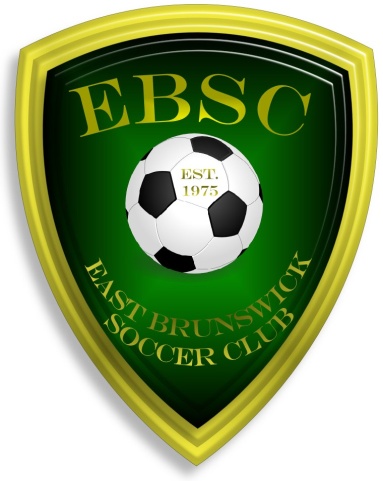 East Brunswick Soccer Club's2017 Ad Book Order FormDEADLINE FOR SUBMISSION is August 11, 2017Business/Sponsor Name:  ____________________________________________________________________Business Contact Name:  _____________________________________________________________________Address:  ___________________________________________________________________________________________________________________________________________________________________________Phone:  _________________________________  Email:  ___________________________________________EBSC Team Name:  _________________________________________________________________________Coach's Name:  ________________________________________Boys/Girls: ________________  U-________Team Player's Name:  _______________________________________________________________________Contact person if there are questions about the ad: 	_______________________________________(name)							_______________________________________(phone)							_______________________________________(email)	__________ Full Page ad with 1 year web sponsorship on www.ebsoccer.com (special rate)... $300		         (300 sponsors will also be included in the club newsletter)	__________ Full Page 8 ½ x 11...$150	__________ Half Page 8 ½ x 5 ½...$80	__________ Quarter Page 4 ¼ x 5 ½...$45	__________ Business Cards 3 ½ x 2...$25	__________ Family Support 3 ½ x 2...$25All ads MUST be camera-ready and may be submitted as a hardcopy or in a digital format (.pdf, .jpg, etc.).  Paper artwork should be sized appropriately.  All ads and photos will be printed in black & white.Submit this form along with ad material and checks (do not send cash) to:EBSC Ad Book c/o Lena Illenye53 Corona Road • East Brunswick, NJ 08816lillenye@its.jnj.comPlease fill out the form completely.  If we do not know who it came from, we cannot give your team credit for the ad.  